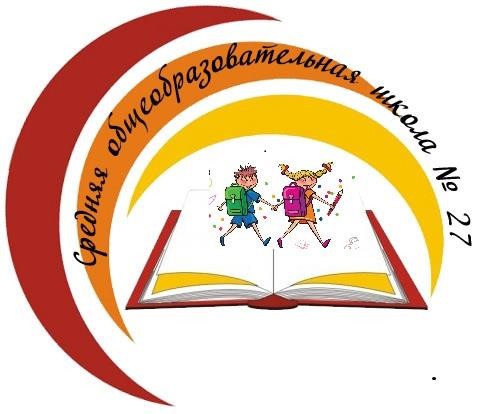 НАУЧНО-ПРАКТИЧЕСКАЯ КОНФЕРЕНЦИЯ УЧИТЕЛЕЙ СОШ № 27 ПЕРВОМАЙСКОГО РАЙОНА ГОРОДА БИШКЕК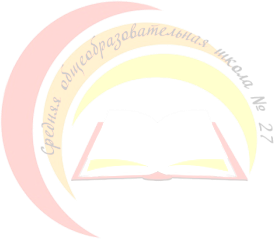 «ТВОРЧЕСТВО ПЕДАГОГА- ОТКАЗ ОТ СТЕРЕОТИПОВ ИШАБЛОНОВ»ДАТА ПРОВЕДЕНИЯ:	22 МАРТА 2017 ГОДАНАУЧНО - ПРАКТИЧЕСКАЯ КОНФЕРЕНЦИЯ	УЧИТЕЛЕЙ СОШ № 27 ПЕРВОМАЙСКОГО РАЙОНА ГОРОДА БИШКЕК«ТВОРЧЕСТВО ПЕДАГОГА - ОТКАЗ ОТ СТЕРЕОТИПОВ И ШАБЛОНОВ»ДАТА ПРОВЕДЕНИЯ:	22 МАРТА 2017 ГОДАМЕСТО ПРОВЕДЕНИЯ:	РЕСУРСНЫЙ ЦЕНТР СОШ № 27 (2018 КАБ)ОБОРУДОВАНИЕ: МУЛЬТИМЕДИЙНАЯ ДОСКА, МИКРОФОНЦЕЛЬ:ОСОЗНАТЬ, ЧТО ТВОРЧЕСТВО ПЕДАГОГА ЯВЛЯЕТСЯ МОЩНЫМ СИМУЛОМ В УЧЕБНО-ВОСПИТАТЕЛЬНОЙ РАБОТЕ, БЛАГОПРИЯТНЫМ ОСНОВАНИЕМ ДЛЯ ВЫСТРАИВАНИЯ СОТРУДНИЧЕСТВА ВЗРОСЛЫХ И УЧАЩИХСЯЗАДАЧА:ВЫЯВИТЬ ПРИЗНАКИ ТВОРЧЕСТВА В ДЕЯТЕЛЬНОСТИ ПЕДАГОГА; ОЦЕНИТЬ УРОВЕНЬ ТВОРЧЕСТВА УЧИТЕЛЕЙ В ШКОЛЬНОЙ ПРАКТИКЕ; ВЫЯВИТЬ ОПЫТ, ЗАСЛУЖИВАЮЩИЙ ИЗУЧЕНИЯ И ПРИМЕНЕНИЯПЛАН ПРОВЕДЕНИЯ ПЕДАГОГИЧЕСКОЙ КОНФЕРЕНЦИИ:ТЕОРИЯ ВОПРОСА«КАК ДОБИТЬСЯ УСПЕХА ИЛИ ИЗБЕЖАТЬ НЕУДАЧ В ТВОРЧЕСКОЙДЕЯТЕЛЬНОСТИ ПЕДАГОГА?» (Кудобаева А.Б., зам директора по УВР СОШ № 27)«НАСКОЛЬКО НАШИ УЧИТЕЛЯ ОБЪЕКТИВНО ОЦЕНИВАЮТ ОБРАЗОВАТЕЛЬНЫЕ ДОСТИЖЕНИЯ УЧАЩИХСЯ» (Базарбаева Ч.М., учитель математики СОШ № 27)«ОПЫТ ТВОРЧЕСКОЙ ДЕЯТЕЛЬНОСТИ МОЛОДОГО УЧИТЕЛЯ БИОЛОГИИ» (Иванова А.Р., учитель биологии СОШ № 27)«МЕКТЕПТИН ӨНҮГҮҮ ШАРЫНДА МУГАЛИМДЕРДИН ИШМЕРДҮЛҮҮГҮ, КЫРГЫЗ ТИЛИН ЭКИНЧИ КАТАР ҮЙРӨТҮҮДӨ ЭМНЕЛЕРГЕ КӨНҮЛ БӨЛҮНҮҮГӨ ТИЙИШ» (Кулмамбетова Б.Т., учитель  государственного языка  СОШ № 27)«НЕСТАНДАРТНЫЕ ФОРМЫ И ПРИЕМЫ УРОКОВ БИОЛОГИИ И ИХ РОЛЬ В АКТИВИЗАЦИИ ПОЗНАВАТЕЛЬНОЙ АКТИВНОСТИ УЧАЩИХСЯ» (Абдурашитова Е.Б,, учитель  биологии СОШ № 27)СОСТАВЛЕНИЕ МОДЕЛИ ТВОРЧЕСКОЙ ЛИЧНОСТИ ПЕДАГОГА	(РАБОТА В ТВОРЧЕСКИХ ГРУППАХ)ГРУППА:КАКИЕ СПОСОБНОСТИ ЧЕЛОВЕКА СЛУЖАТ СТУПЕНЬКАМИ К ПЕДАГОГИЧЕСКОМУ ТВОРЧЕСТВУ? ФАКТОРЫ, СПОСОБСТВУЮЩИЕ РАЗВИТИЮ ТВОРЧЕСКОЙ ЛИЧНОСТИГРУППА:КАКИЕ УСЛОВИЯ НУЖНЫ, ЧТОБЫ УЧИТЕЛЬ РАЗВИВАЛСЯ ТВОРЧЕСКИ? ЕСТЬ ЛИ ТАКИЕ В НАШЕЙ ШКОЛЕ?ГРУППА:КАКИЕ КАЧЕСТВА ТВОРЧЕСТВА ПЕДАГОГА ПОМОГАЮТ ВЫЯВИТЬ И РАЗВИТЬ ТВОРЧЕСКИЙ ПОТЕНЦИАЛ УЧЕНИКА?	В ЧЕМ ЗАКЛЮЧАЕТСЯ ЗАДАЧА ПЕДАГОГА ПО РАЗВИТИЮ ТВОРЧЕСТВА УЧЕНИКА?КОЛЛЕКТИВНОЕ ОБСУЖДЕНИЕ РАБОТ В ТВОРЧЕСИКХ ГРУППАХРЕФЛЕКСИЯ ДЕЯТЕЛЬНОСТИРЕЗОЛЮЦИЯ КОНФЕРЕНЦИИРЕЗОЛЮЦИЯ НАУЧНО-ПРАКТИЧЕСКОЙ КОНФЕРЕНЦИИ«ТВОРЧЕСТВО ПЕДАГОГА - ОТКАЗ ОТ СТЕРЕОТИПОВ И ШАБЛОНОВ»ПЕДАГОГАМ ШКОЛЫ ПРИЛОЖИТЬ УСИЛИЯ ДЛЯ РАЗВИТИЯ ТВОРЧЕСКИХ СПОСОБНОСТЕЙ УЧАЩИХСЯОБОЩИТЬ ПЕРЕДОВОЙ ПЕДАГОГИЧЕСКИЙ ОПЫТ УЧИТЕЛЯНАЧАЛЬНЫХ КЛАССОВ КАРЫМШАКОВОЙ Д.Т. С ЦЕЛЬЮ УСИЛЕНИЯ ПРИМЕНЕНИЯ ИНТЕРАКТИВНЫХ МЕТОДИК ОБУЧЕНИЯ НА УРОКАХПРОДОЛЖИТЬ СОЗДАНИЕ УСЛОВИЙ ДЛЯ ПОВЫШЕНИЯ КАЧЕСТВА ОБРАЗОВАНИЯ ЧЕРЕЗ ВНЕДРЕНИЕ МУЛЬТИМЕДЙНЫХ ТЕХНОЛОГИЙ ОБУЧЕНИЯ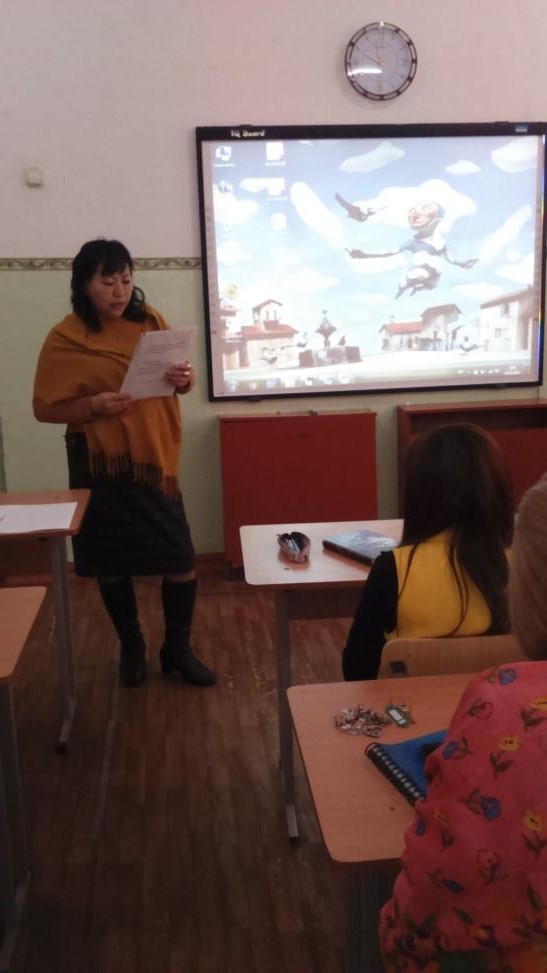 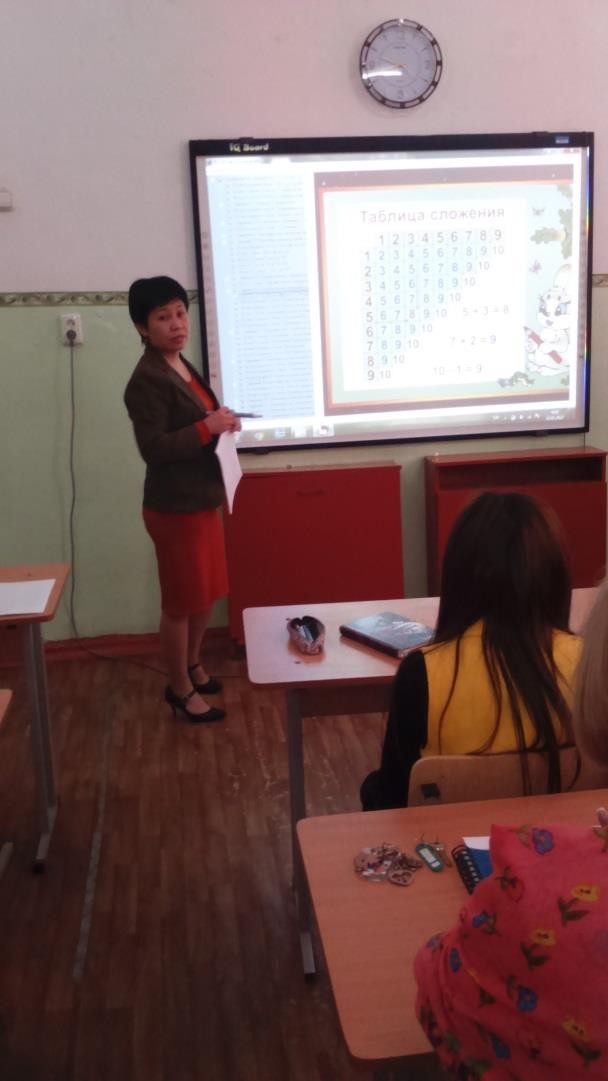 Из выступления учителя государственного языка Кулмамбетовой Д.Э. Учителя начальной школы тоже не остались в стороне